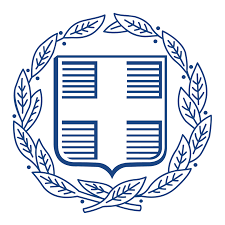 ΕΛΛΗΝΙΚΗ ΔΗΜΟΚΡΑΤΙΑΥΠΟΥΡΓΕΙΟ ΠΑΙΔΕΙΑΣ ΘΡΗΣΚΕΥΜΑΤΩΝ ΚΑΙ ΑΘΛΗΤΙΣΜΟΥΠΕΡΙΦΕΡΕΙΑΚΗ Δ/ΝΣΗ Π/ΘΜΙΑΣ & Δ/ΘΜΙΑΣ ΕΚΠ/ΣΗΣ ΙΟΝΙΩΝ ΝΗΣΩΝΔ/ΝΣΗ …/ΘΜΙΑΣ ΕΚΠ/ΣΗΣ …………………..………………………………………………………………(σχολική μονάδα)…………………………………………(διεύθυνση)τηλέφωνο: ……………email: ………………………………………………ΒΕΒΑΙΩΣΗ ΦΟΙΤΗΣΗΣ ΑΛΛΟΔΑΠΟΥ ΜΑΘΗΤΗ ΣΕ ΕΛΛΗΝΙΚΟ ΣΧΟΛΕΙΟ ΣΤΗΝ ΕΛΛΑΔΑΒεβαιώνεται ότι όπως προκύπτει από το αρχείο του σχολείου μας ο/η:με αριθμό μητρώου μαθητή ………….. έχει συμπληρώσει φοίτηση στο σχολείο μας ακολούθως:Η παρούσα βεβαίωση χορηγείται ύστερα από αίτηση του/της …  για την απόκτηση ελληνικής ιθαγένειας σύμφωνα με τις διατάξεις του Ν. 4332/2015 (ΦΕΚ 76 Α΄)Παρατηρήσεις: …………….…:(έδρα σχ. μονάδας)…... / …… / 20……Αριθ. Πρωτ.:………ΕΛΛΗΝΙΚΟΙ ΧΑΡΑΚΤΗΡΕΣΛΑΤΙΝΙΚΟΙ ΧΑΡΑΚΤΗΡΕΣΕΠΩΝΥΜΟΟΝΟΜΑΟΝΟΜΑ ΠΑΤΕΡΑΟΝΟΜΑ ΜΗΤΕΡΑΣα/αΣχολικό έτοςΤάξηΑποτέλεσμα(προαγωγή-απόλυση)Αποτέλεσμα(αριθμός πράξης Συλλόγου Διδασκόντων)12345… Διευθυντ…(υπογραφή, σφραγίδα)…(ονοματεπώνυμο ολογράφως)